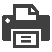 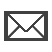 食の安全基礎講習会　申込書１　開催予定日時を第３希望までご記入ください２　開催形式について、ご希望の方法を選び、この欄↓に〇（マル） をご記入ください３　集合形式をご希望の場合（１）開催場所の施設名と所在地をご記入ください（２）ご準備いただけるものがありましたら、この欄↓に〇（マル）をご記入ください　　　　　　　　　　　　　　　　　　　　　　　４　参加人数（見込み）をご記入ください５　その他、連絡事項やご要望等がありましたらご記入くださいご所属ご担当者名電話番号メール第１希望月日～第２希望月日～第３希望月日～集合形式オンライン形式施設名所在地プロジェクタースクリーンマイク講義資料の印刷参加人数人（団体）